(a) Find the publisher’s breakeven output and the output that would lead to a total profit of $60,000 if, as a result of a technological breakthrough in printing, the publisher was able to lower its TFC to $40,000.(b) Find the publisher’s breakeven output and the output that would lead to a total profit of $60,000 if total fixed costs remained at $100,000 but average variable costs declined to $ 10. 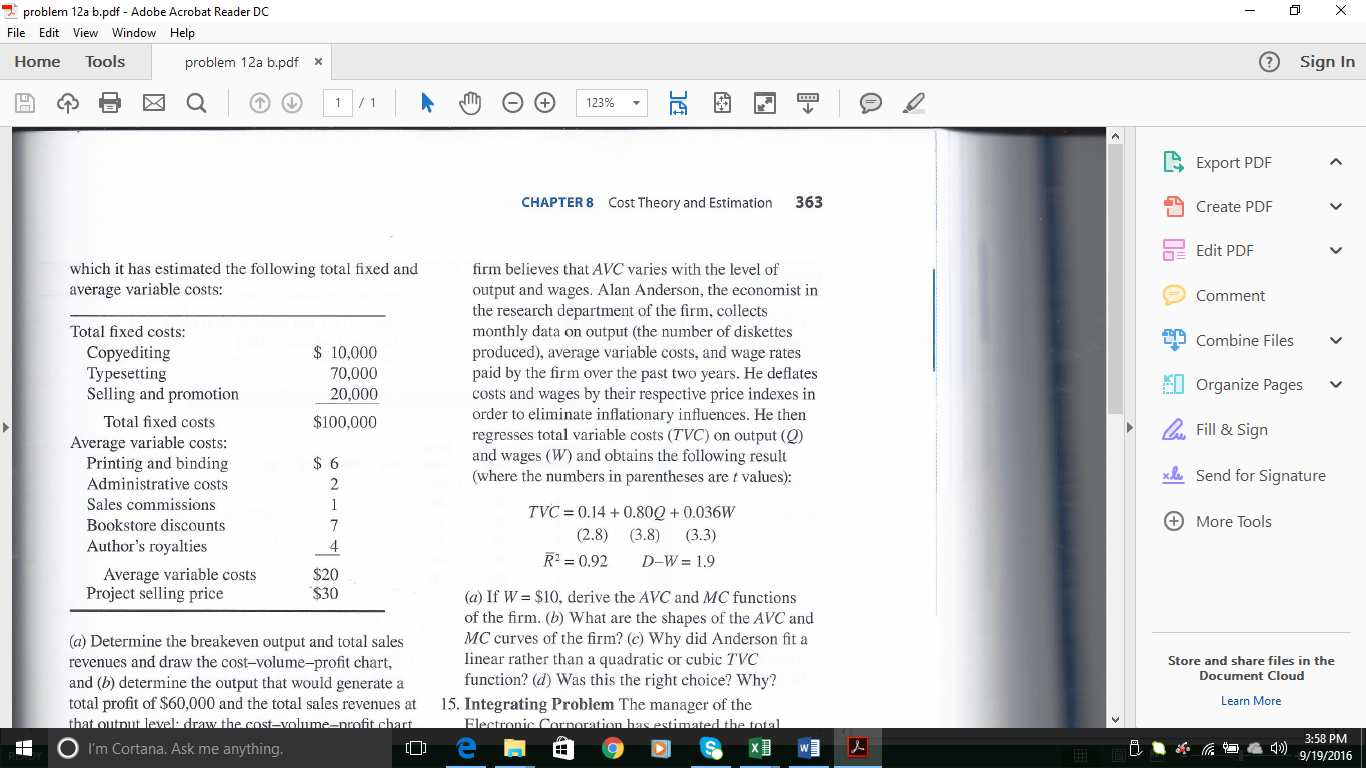 